О перечне юридических лиц и индивидуальных предпринимателей, поставляющих (реализующих) пищевые  продукты и продовольственное сырье в общеобразовательную организацию МОУ «Общеобразовательная школа для обучающихся с ограниченными возможностями здоровья № 2» не заключает договоры с юридическими лицами и индивидуальными предпринимателями на  поставку (реализацию) пищевых  продуктов и продовольственного сырья в связи с тем, что организацию питания обучающихся в МОУ «Общеобразовательная школа для обучающихся с ограниченными возможностями здоровья № 2» осуществляет муниципальное автономное учреждение «Центр социального питания», адрес учреждения: г.Вологда, ул.Пугачева, 83;
myprt18vologda@yandex.ru; директор Фадеенко Яна Николаевна, тел. 27-17-32.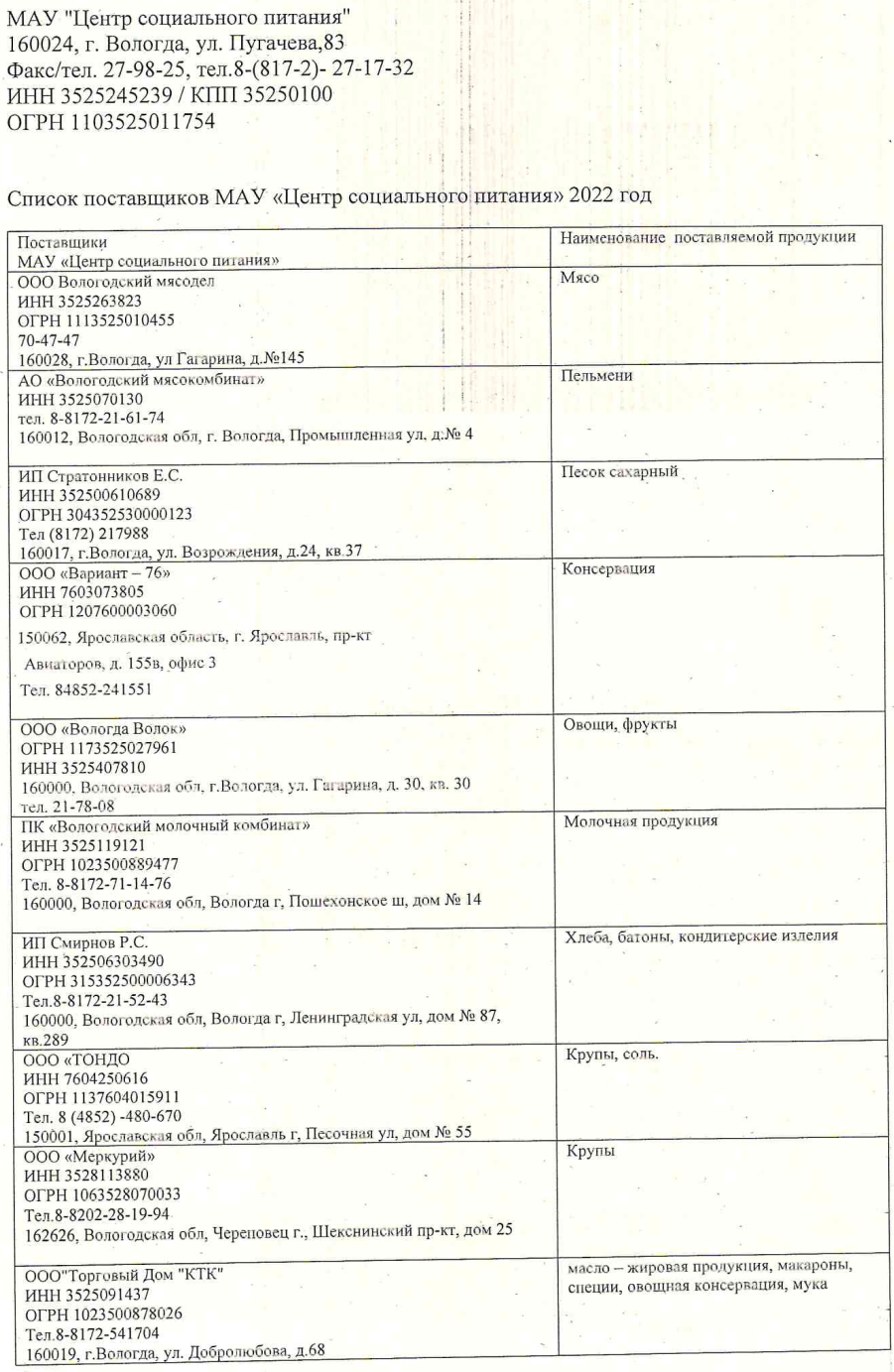 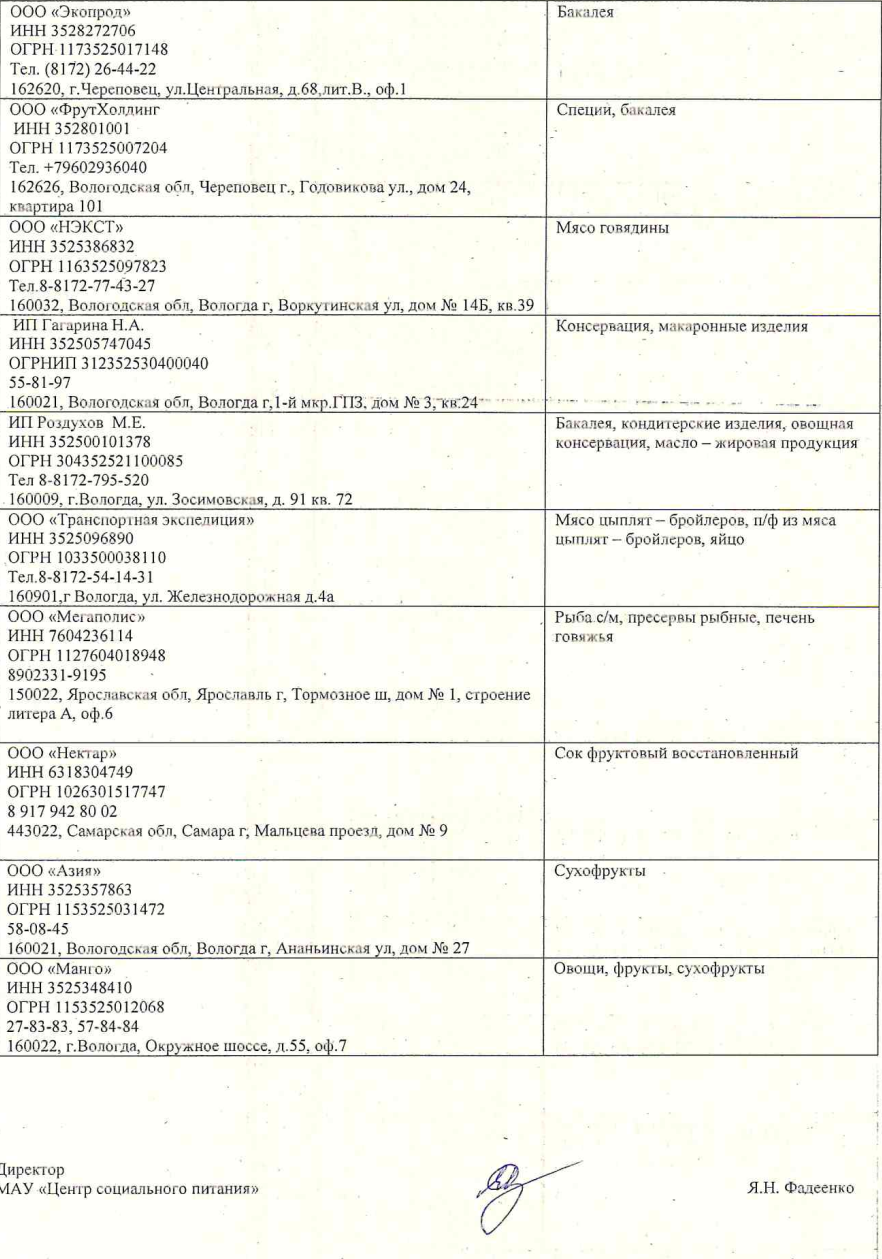 